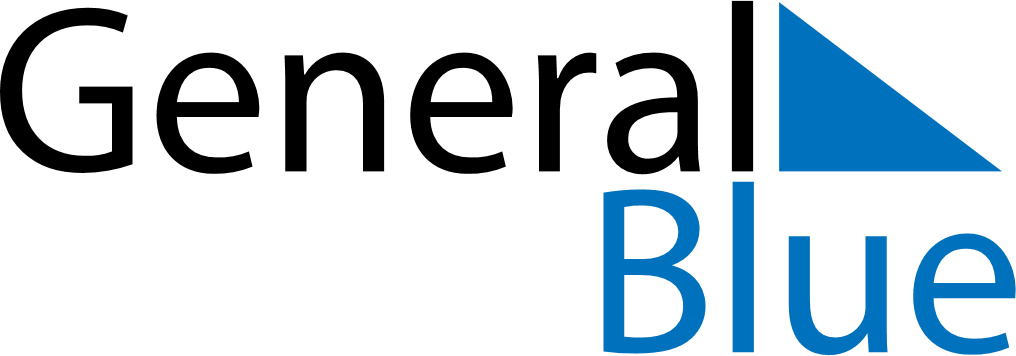 April 2027April 2027April 2027April 2027RwandaRwandaRwandaSundayMondayTuesdayWednesdayThursdayFridayFridaySaturday1223456789910Genocide Memorial Day1112131415161617181920212223232425262728293030